                   ПРИКАЗ					                  БОЕРЫК           от____________                    г. Казань                  № ____________Об утверждении Административного регламента предоставления Государственным комитетом Республики Татарстан по тарифам государственной услуги по утверждению нормативов технологических потерь при передаче тепловой энергии, теплоносителя по тепловым сетям, за исключением тепловых сетей, расположенных в поселениях, городских округах с численностью населения пятьсот тысяч человек и болееВ соответствии с Федеральным законом от 27 июля 2010 года № 210-ФЗ «Об организации предоставления государственных и муниципальных услуг», постановлением Кабинета Министров Республики Татарстан от 28.02.2022 № 175 «Об утверждении Порядка разработки и утверждения административных регламентов предоставления государственных услуг республиканскими органами исполнительной власти и о признании утратившими силу отдельных постановлений Кабинета Министров Республики Татарстан», Положением о Государственном комитете Республики Татарстан по тарифам, утвержденным постановлением Кабинета Министров Республики Татарстан от 15.06.2010 № 468, п р и к а з ы в а ю:Утвердить Административный регламент предоставления Государственным комитетом Республики Татарстан по тарифам государственной услуги по утверждению нормативов технологических потерь при передаче тепловой энергии, теплоносителя по тепловым сетям, за исключением тепловых сетей, расположенных в поселениях, городских округах с численностью населения пятьсот тысяч человек и более.Признать утратившим силу приказ Государственного комитета Республики Татарстан по тарифам от 21.05.2022 № 419/2022 «Об утверждении Административного регламента предоставления Государственным комитетом Республики Татарстан по тарифам государственной услуги по утверждению нормативов технологических потерь при передаче тепловой энергии, теплоносителя по тепловым сетям, за исключением тепловых сетей, расположенных в поселениях, городских округах с численностью населения пятьсот тысяч человек и более».Настоящий приказ вступает в силу со дня его официального опубликования.Контроль за исполнением настоящего приказа возложить на заместителя председателя Государственного комитета Республики Татарстан по тарифам С.В. Павлова.Председатель							                     А.С. ГруничевУтвержденприказом Государственного комитета  Республики Татарстан по тарифам от                              №________     Административный регламент предоставления Государственным комитетом Республики Татарстан по тарифам государственной услуги по утверждению нормативов технологических потерь при передаче тепловой энергии, теплоносителя по тепловым сетям, за исключением тепловых сетей, расположенных в поселениях, городских округах с численностью населения пятьсот тысяч человек и более1. Общие положения1.1. Настоящий Регламент устанавливает стандарт и порядок предоставления государственной услуги по утверждению нормативов технологических потерь при передаче тепловой энергии, теплоносителя по тепловым сетям, за исключением тепловых сетей, расположенных в поселениях, городских округах с численностью населения пятьсот тысяч человек и более (далее - государственная услуга).1.2. Заявители: юридические лица или индивидуальные предприниматели, оказывающие услуги по передаче и распределению тепловой энергии, в отношении которой осуществляется государственное регулирование цен (тарифов), за исключением юридических лиц и индивидуальных предпринимателей, владеющих на праве собственности или ином законном основании тепловыми сетями, расположенными в поселениях, городских округах с численностью населения пятьсот тысяч человек и более.1.3. При предоставлении государственной услуги профилирование (предоставлении заявителю государственной услуги в соответствии с вариантом предоставления государственной услуги, соответствующим признакам заявителя, определенным в результате анкетирования, проводимого органом, предоставляющим услугу) не проводится.2. Стандарт предоставления государственной услуги2.1. Наименование государственной услуги.Утверждение нормативов технологических потерь при передаче тепловой энергии, теплоносителя по тепловым сетям, за исключением тепловых сетей, расположенных в поселениях, городских округах с численностью населения пятьсот тысяч человек и более (далее - Норматив технологических потерь при передаче тепловой энергии, теплоносителя по тепловым сетям).2.2. Наименование органа, предоставляющего государственную услугу.Государственный комитет Республики Татарстан по тарифам (далее - Госкомитет, орган регулирования).Предоставление государственной услуги в многофункциональном центре предоставления государственных и муниципальных услуг (далее - МФЦ), в удаленном рабочем месте МФЦ не предусмотрено. 2.3. Результат предоставления государственной услуги.2.3.1. Результатом предоставления государственной услуги является приказ об утверждении нормативов технологических потерь при передаче тепловой энергии, теплоносителя по тепловым сетям или письмо об отказе в утверждении нормативов технологических потерь при передаче тепловой энергии, теплоносителя по тепловым сетям. 2.3.2. Реквизиты постановления Госкомитета об установлении тарифов:номер и дата приказа об утверждении нормативов технологических потерь при передаче тепловой энергии, теплоносителя по тепловым сетям;наименование органа, уполномоченного на принятие приказа об утверждении нормативов технологических потерь при передаче тепловой энергии, теплоносителя по тепловым сетям.Реквизиты письма об отказе в утверждении нормативов технологических потерь при передаче тепловой энергии, теплоносителя по тепловым сетям:номер и дата письма;наименование органа, уполномоченного на принятие решения.2.3.3. Результатом предоставления государственной услуги не является реестровая запись.2.3.4. Результат предоставления государственной услуги выдается (направляется) заявителю в соответствии с выбранным им способом обращения в Госкомитет за предоставлением государственной услуги:в письменной форме лично заявителю, либо почтовым отправлением с уведомлением о вручении;в электронном виде (с получением подтверждения информации адресатом);в электронном виде в личный кабинет заявителя в государственной информационной системе «Портал государственных и муниципальных услуг Республики Татарстан» - http://uslugi.tatarstan.ru (далее - Портал государственных услуг).2.4. Срок предоставления государственной услуги.2.4.1. Государственная услуга в случае, если заявление и документы, необходимые для предоставления государственной услуги, поданы заявителем лично, посредством почтового отправления либо системы электронного документооборота «Электронный Татарстан» предоставляется Госкомитетом не позднее 1 декабря текущего года.Государственная услуга в случае, если заявление и документы, необходимые для предоставления государственной услуги, поданы заявителем через личный кабинет на Портале государственных услуг, предоставляется Госкомитетом не позднее 1 декабря текущего года.2.4.2. Приостановление срока предоставления государственной услуги не предусмотрено.2.5. Правовые основания для предоставления государственной услуги.На Портале государственных услуг, на официальном сайте Госкомитета в информационно-телекоммуникационной сети «Интернет» (http://kt.tatarstan.ru) размещены:перечень нормативных правовых актов, регулирующих предоставление государственной услуги;сведения о должностных лицах, ответственных за осуществление контроля за предоставлением государственной услуги;информация о порядке досудебного (внесудебного) обжалования решений и действий (бездействия) Госкомитета, а также его должностных лиц, государственных служащих, работников.2.6. Исчерпывающий перечень документов, необходимых для предоставления государственной услуги.2.6.1. Для получения государственной услуги заявитель независимо от категории и основания обращения представляет заявление:- в форме документа на бумажном носителе при обращении непосредственно в Госкомитет либо почтовым отправлением (приложение 1 к настоящему Административному регламенту);- в электронной форме (заполняется посредством внесения соответствующих сведений в электронную форму заявления), подписанное усиленной квалифицированной электронной подписью, при обращении посредством Портала государственных услуг;- в электронной форме (заполняется посредством внесения соответствующих сведений в электронную форму заявления), подписанное усиленной квалифицированной электронной подписью, при обращении посредством системы электронного документооборота «Электронный Татарстан».2.6.2. Заявитель при обращении в Госкомитет совместно с заявлением представляет следующие обосновывающие материалы:1) заявление (приложение № 1).2) договор аренды имущества или иной документ, подтверждающий право владения.3) документы, обосновывающие представленные к утверждению значения нормативов технологических потерь при передаче тепловой энергии, теплоносителя по тепловым сетям согласно порядку определения нормативов технологических потерь, утвержденного приказом Министерства энергетики Российской Федерации от 30 декабря 2008 г. № 325 (далее – Порядок), а именно:расчет нормативных технологических затрат и потерь теплоносителей, в том числе затраты теплоносителя на заполнение трубопроводов тепловых сетей перед пуском после плановых ремонтов, технологические сливы теплоносителя средствами автоматического регулирования и защиты, технически обоснованный расход теплоносителя на плановые эксплуатационные испытания и технически неизбежные потери теплоносителя через неплотности в арматуре и трубопроводах тепловых сетей (раздельно по теплоносителям вода, пар и конденсат для каждой системы теплоснабжения);расчет нормативных технологических затрат и потерь тепловой энергии, в том числе с потерями теплоносителей и через теплоизоляционные конструкции трубопроводов (раздельно по водяным и паровым тепловым сетям для каждой системы теплоснабжения);расчет нормативных технологических затрат электрической энергии на передачу тепловой энергии и теплоносителей (раздельно для каждой системы теплоснабжения);описание методов, используемых при расчете нормативов;сведения об используемых программах расчета нормативов технологических потерь (наименование программы, наименование разработчика, год разработки используемой версии, копии экспертных заключений, сертификатов и др.);значения утвержденных в установленном законодательством порядке нормативов на год текущий и за два года, предшествующих году текущему;значения фактических потерь теплоносителей, тепловой энергии и затрат электрической энергии при передаче тепловой энергии по данным коммерческого учета за два года, предшествующих году текущему;значения нормативов на год регулируемый, текущий и за два года, предшествующих году текущему, включенных в тариф на тепловую энергию                 (на услуги по передаче тепловой энергии), в целом и с разбивкой по системам теплоснабжения и теплоносителям «пар» (по давлениям) и «вода»;заключение экспертизы материалов, обосновывающих значение нормативов технологических потерь при передаче тепловой энергии.3) пояснительную записку, которая должна содержать:сведения об источниках тепловой энергии каждой системы теплоснабжения (установленная и располагаемая мощности источников тепловой энергии в Гкал/ч (в горячей воде) и в т/ч (в паре);характеристики систем теплоснабжения (на год регулируемый, текущий и за два года, предшествующих году текущему), в том числе:расчетные присоединенные нагрузки на горячее водоснабжение и отопление - вентиляцию, на технологические нужды (Гкал/ч);эксплуатационные температурные графики;сведения об отпуске и потреблении тепловой энергии (тыс. Гкал/год);сведения по каждой из тепловых сетей о протяженности, объемах трубопроводов тепловых сетей в отопительный и неотопительный периоды, типе теплоизоляционных конструкций трубопроводов, годах ввода тепловых сетей в эксплуатацию;значения среднегодовых и средних за отопительный и неотопительный периоды температурах теплоносителя, грунта, наружного воздуха, исходной воды, используемой для подпитки тепловых сетей;продолжительность функционирования каждой тепловой сети в отопительном и неотопительном периодах, продолжительность отключений для проведения плановых ремонтов и эксплуатационных испытаний тепловых сетей;сведения о количестве потребляемой мощности, коэффициентах полезного действия эксплуатируемого заявителем насосного и другого электрифицированного оборудования, используемого при передаче тепловой энергии, характеристики указанного оборудования, значения средних за отопительный и неотопительный периоды расходов перекачиваемого теплоносителя и создаваемых напоров по насосным группам в соответствии с эксплуатационным гидравлическим режимом работы тепловой сети, продолжительность использования указанного оборудования в регулируемом периоде;нормативные энергетические характеристики тепловых сетей с расчетной присоединенной тепловой нагрузкой 50 Гкал/ч и более, составленные не ранее чем в период пяти лет до начала регулируемого периода, а также результаты сопоставления исходных данных, принятых при разработке нормативных энергетических характеристик, с прогнозируемыми на регулируемый период;отчеты и результаты энергетических обследований тепловых сетей, проведенных не ранее чем за пять лет до начала регулируемого периода;перечень энергосберегающих мероприятий, направленных на снижение технологических потерь при передаче тепловой энергии по тепловой сети, в соответствии с инвестиционной программой организации;заключение по экспертизе материалов, обосновывающих значение нормативов потерь тепловой энергии, теплоносителя по тепловым сетям.Допускается представление копий документов вместо их оригиналов при условии их заверения.Не допускается наличие в документах подчисток, приписок, зачеркнутых слов и исправлений, не заверенных в установленном порядке.Бланк заявления для получения государственной услуги заявитель может получить при личном обращении в Госкомитет. Электронная форма бланка размещена на официальном сайте Госкомитета.Заявление и прилагаемые документы могут быть представлены (направлены) заявителем на бумажных носителях одним из следующих способов:лично (лицом, действующим от имени заявителя, на основании доверенности); почтовым отправлением.Заявление и документы также могут быть представлены (направлены) заявителем в виде электронного документа:через информационно-телекоммуникационные сети общего доступа, в том числе через сеть «Интернет»;через Портал.При направлении заявления и необходимых документов через информационно-телекоммуникационные сети общего доступа, в том числе через сеть «Интернет», заявление и копии документов в форме электронных документов, должны быть подписаны (заверены) в соответствии с требованиями федеральных законов от 6 апреля 2011 года № 63-ФЗ «Об электронной подписи», от 27 июля 2010 года № 210-ФЗ «Об организации предоставления государственных и муниципальных услуг» (далее –Федеральный закон № 210-ФЗ).2.6.3. Заявитель при направлении заявления и необходимых документов посредством Портала подписывает заявление простой электронной подписью.Для получения простой электронной подписи заявителю необходимо пройти процедуру регистрации (аутентификации) в Единой системе идентификации и аутентификации в инфраструктуре, обеспечивающей информационно-технологическое взаимодействие информационных систем, используемых для предоставления государственных и муниципальных услуг в электронной форме, а также подтвердить учетную запись до уровня не ниже стандартной.2.6.4. Получение документов, необходимых для предоставления государственной услуги, в рамках межведомственного информационного взаимодействия не требуется.2.6.5. Заявление об утверждении нормативов технологических потерь при передаче тепловой энергии, теплоносителя по тепловым сетям подписывается руководителем или иным уполномоченным лицом регулируемой организации, скрепляется печатью регулируемой организации (при наличии) и содержит опись прилагаемых к нему документов и материалов.2.6.6. Для утверждения нормативов технологических потерь при передаче тепловой энергии, теплоносителя по тепловым сетям перечень указанных документов и материалов является исчерпывающим.2.6.7. По инициативе регулируемой организации помимо указанных документов и материалов могут быть представлены иные документы и материалы, которые, по ее мнению, имеют существенное значение для утверждения нормативов технологических потерь при передаче тепловой энергии, теплоносителя по тепловым сетям, в том числе экспертное заключение независимых экспертов.2.6.8. Документы и материалы, прилагаемые к заявлению, представляются в подлиннике или надлежащим образом заверенных заявителем копиях.2.6.9. Бланк заявления об утверждении нормативов технологических потерь при передаче тепловой энергии, теплоносителя по тепловым сетям заявитель может получить при личном обращении в Госкомитет. Электронная форма бланка размещена на официальном сайте Госкомитета.2.6.10. Предложение об утверждении нормативов технологических потерь при передаче тепловой энергии, теплоносителя по тепловым сетям может быть представлено (направлено) регулируемой организацией на бумажном носителе одним из следующих способов:лично руководителем регулируемой организации (лицом, действующим от имени заявителя, на основании доверенности);почтовым отправлением с описью вложения и уведомлением о вручении.2.6.11. Заявление об утверждении нормативов технологических потерь при передаче тепловой энергии, теплоносителя по тепловым сетям также может быть представлено (направлено) заявителем в виде электронного документа, подписанного усиленной квалифицированной электронной подписью, через информационно-телекоммуникационную сеть «Интернет» и Портал государственных услуг.Электронные документы представляются в следующих форматах:а) xml - для формализованных документов;б) doc, docx, odt - для документов с текстовым содержанием, не включающим формулы (за исключением документов, указанных в подпункте «в» настоящего пункта);в) xls, xlsx, ods - для документов, содержащих расчеты;г) pdf, jpg, jpeg - для документов с текстовым содержанием, в том числе включающих формулы и (или) графические изображения (за исключением документов, указанных в подпункте «в» настоящего пункта), а также документов с графическим содержанием.Допускается формирование электронного документа путем сканирования непосредственно с оригинала документа (использование копий не допускается), которое осуществляется с сохранением ориентации оригинала документа в разрешении 300 - 500 dpi (масштаб 1:1) с использованием следующих режимов:«черно-белый» (при отсутствии в документе графических изображений и (или) цветного текста);«оттенки серого» (при наличии в документе графических изображений, отличных от цветного графического изображения);«цветной» или «режим полной цветопередачи» (при наличии в документе цветных графических изображений либо цветного текста);сохранением всех аутентичных признаков подлинности, а именно: графической подписи лица, печати, углового штампа бланка;количество файлов должно соответствовать количеству документов, каждый из которых содержит текстовую и (или) графическую информацию.Электронные документы должны обеспечивать возможность идентифицировать документ и количество листов в документе.Документы, подлежащие представлению в форматах xls, xlsx или ods, формируются в виде отдельного электронного документа.2.6.12. Регулируемая организация до 1 мая текущего года, предшествующего очередному периоду регулирования, предоставляет в орган регулирования предложение об утверждении нормативов технологических потерь при передаче тепловой энергии, теплоносителя по тепловым сетям.2.7. Исчерпывающий перечень оснований для отказа в приеме документов, необходимых для предоставления государственной услуги. Основаниями для отказа в приеме документов являются:обращение с документами лица, не являющегося заявителем, в соответствии с пунктом 1.2 настоящего Регламента.2.8. Исчерпывающий перечень оснований для приостановления предоставления государственной услуги или отказа в предоставлении государственной услуги.2.8.1. Основания для приостановления предоставления государственной услуги отсутствуют.2.8.2. Основанием для отказа в предоставлении государственной услуги является непредставление заявителем недостающих и (или) доработанных с учетом замечаний документов в течение 30 календарных дней со дня получения соответствующего уведомления.2.9. Размер платы, взимаемой с заявителя при предоставлении государственной услуги, и способы ее взимания.Государственная услуга предоставляется на безвозмездной основе.2.10. Максимальный срок ожидания в очереди при подаче заявителем запроса о предоставлении государственной услуги и при получении результата предоставления государственной услуги.Максимальный срок ожидания в очереди при подаче заявления о предоставлении государственной услуги, а также получения результатов предоставления государственной услуги не должен превышать 15 минут.В течение вышеуказанного срока ожидания в очереди не включается время обеденного перерыва и нерабочее время.Очередность для отдельных категорий получателей государственной услуги не установлена.2.11. Срок регистрации запроса заявителя о предоставлении государственной услуги.В день поступления заявления со всеми необходимыми документами.Заявление об утверждении нормативов технологических потерь при передаче тепловой энергии, теплоносителя по тепловым сетям, поступившее в электронной форме, в выходной (праздничный) день регистрируется на следующий за выходным (праздничным) рабочий день.2.11.1. При направлении заявления об утверждении нормативов технологических потерь при передаче тепловой энергии, теплоносителя по тепловым сетям посредством Портала государственных услуг заявитель в день подачи заявления получает в личном кабинете Портала государственных услуг и по электронной почте уведомление, подтверждающее, что заявление отправлено, в котором указываются регистрационный номер и дата подачи заявления.2.11.2. Госкомитет обеспечивает прием документов, необходимых для предоставления государственной услуги, и регистрацию запроса без необходимости повторного представления заявителем таких документов на бумажном носителе.2.12. Требования к помещениям, в которых предоставляется государственная услуга.2.12.1. Предоставление государственной услуги осуществляется в зданиях и помещениях, оборудованных противопожарной системой и системой пожаротушения, необходимой мебелью для оформления документов, информационными стендами.2.12.2. Визуальная, текстовая и мультимедийная информация о порядке предоставления государственной услуги размещается в удобных для заявителей местах, в том числе с учетом ограниченных возможностей инвалидов. В залах ожидания (помещении) оборудуются информационные стенды с перечнем документов, необходимых для предоставления государственной услуги, а также формы запросов о предоставлении государственной услуги с образцами их заполнения.2.12.3. Обеспечивается создание инвалидам следующих условий доступности объектов, в которых предоставляется государственная услуга (далее - объект), в соответствии с требованиями, установленными законодательными и иными нормативными правовыми актами:1) условия для беспрепятственного доступа к объектам и предоставляемым на них услугам;2) возможность самостоятельного или с помощью сотрудников, предоставляющих услуги, передвижения по территории, на которой расположены объекты, входа в такие объекты и выхода из них;3) возможность посадки в транспортное средство и высадки из него перед входом на объекты, в том числе с использованием кресла-коляски и, при необходимости, с помощью сотрудников, предоставляющих услуги;4) сопровождение инвалидов, имеющих стойкие расстройства функции зрения и самостоятельного передвижения, и оказание им помощи на объектах;5) надлежащее размещение оборудования и носителей информации, необходимых для обеспечения беспрепятственного доступа инвалидов к объектам и услугам с учетом ограничений их жизнедеятельности;6) дублирование необходимой для получения услуги звуковой и зрительной информации, а также надписей, знаков и иной текстовой и графической информации знаками, выполненными рельефно-точечным шрифтом Брайля и на контрастном фоне, допуск сурдопереводчика, тифлосурдопереводчика, а также иного лица, владеющего жестовым языком;7) допуск на объект собаки-проводника при наличии документа, подтверждающего ее специальное обучение, по форме и в порядке, утвержденных приказом Министерства труда и социальной защиты Российской Федерации от 22 июня 2015 г. № 386н «Об утверждении формы документа, подтверждающего специальное обучение собаки-проводника, и порядка его выдачи»;8) оказание сотрудниками, предоставляющими услуги инвалидам, необходимой помощи, связанной с разъяснением в доступной для них форме порядка предоставления услуги, оформлением необходимых для ее предоставления документов, ознакомлением инвалидов с размещением кабинетов, последовательностью действий, необходимых для получения услуги;9) возможность получения государственной услуги в электронном виде с учетом ограничений жизнедеятельности инвалидов;10) оказание сотрудниками, предоставляющими государственные услуги, иной необходимой инвалидам помощи в преодолении барьеров, мешающих получению ими услуг наравне с другими лицами.Требования в части обеспечения доступности для инвалидов объектов, в которых осуществляется предоставление государственной услуги, применяются к объектам, введенным в эксплуатацию, прошедшим капитальный ремонт, реконструкцию, модернизацию после 1 июля 2016 года.2.13. Показатели доступности и качества государственной услуги.2.13.1. Показателями качества предоставления государственной услуги являются:соблюдение сроков приема и рассмотрения документов;соблюдение срока получения результата государственной услуги;отсутствие прецедентов (обоснованных жалоб) на действия государственных гражданских служащих, предоставляющих государственную услугу;доступность для инвалидов здания Госкомитета, помещений предоставления государственной услуги, и достижение показателей доступности предоставления государственной услуги;количество взаимодействий заявителя со специалистами Госкомитета при личном обращении не более двух (без учета консультаций).Продолжительность одного взаимодействия заявителя со специалистом Госкомитета при предоставлении государственной услуги не превышает 15 минут.2.13.2. Показателями доступности предоставления государственной услуги являются:расположенность помещений, в которых ведется прием, выдача документов, в зоне доступности общественного транспорта;наличие необходимого количества специалистов, а также помещений, в которых осуществляется прием документов от заявителей;наличие исчерпывающей информации о способах, порядке и сроках предоставления государственной услуги на информационных стендах, информационных ресурсах в сети Интернет, на Портале государственных услуг;оказание сотрудниками, предоставляющими государственные услуги, помощи инвалидам в преодолении барьеров, мешающих получению ими государственных услуг наравне с другими лицами.возможность подачи заявления в электронном виде.2.13.3. Информация о ходе предоставления государственной услуги может быть получена заявителем на Портале государственных услуг.2.13.4. Государственная услуга по экстерриториальному принципу и в составе комплексного запроса не предоставляется.2.14. Иные требования к предоставлению государственной услуги, в том числе:учитывающие особенности предоставления государственной услуги в многофункциональных центрах и особенности предоставления государственной услуги в электронной форме;о предоставлении сведений о государственной услуге на государственных языках Республики Татарстан.2.14.1. Предоставление необходимых и обязательных услуг не требуется.2.14.2. Имеется возможность подачи заявления в форме электронного документа в соответствии с пунктом 2.6.11 настоящего Административного регламента, в том числе через Портал государственных услуг.При предоставлении государственной услуги в электронной форме через Портал государственных услуг заявитель вправе:а) получить информацию о порядке и сроках предоставления государственной услуги, размещенную на Портале государственных услуг;б) подать заявление о предоставлении государственной услуги и иные документы, необходимые для предоставления государственной услуги, в том числе документы и информацию, электронные образы которых ранее были заверены в соответствии с пунктом 7.2 части 1 статьи 16 федерального закона от 27 июля 2010 года № 210-ФЗ «Об организации предоставления государственных и муниципальных услуг» (далее - Федеральный закон № 210-ФЗ), с использованием Портала государственных услуг;в) получить сведения о ходе выполнения заявлений о предоставлении государственной услуги, поданных в электронной форме;г) осуществить оценку качества предоставления государственной услуги посредством Портала государственных услуг;д) получить результат предоставления государственной услуги в форме электронного документа;е) подать жалобу на решение и действие (бездействие) Госкомитета, а также его должностных лиц, государственных служащих посредством Портала государственных услуг, Портала федеральной государственной информационной системы, обеспечивающей процесс досудебного (внесудебного) обжалования решений и действий (бездействия), совершенных при предоставлении государственных услуг органами, предоставляющими государственные услуги, их должностными лицами, государственными служащими.Формирование заявления осуществляется посредством заполнения электронной формы заявления на Портале государственных услуг без необходимости дополнительной подачи заявления в какой-либо иной форме.2.14.4. При формировании заявления обеспечиваются:1) возможность копирования и сохранения заявления и иных документов, необходимых для предоставления услуги;2) возможность печати на бумажном носителе копии электронной формы заявления;3) сохранение ранее введенных в электронную форму заявления значений в любой момент по желанию пользователя, в том числе при возникновении ошибок ввода и возврате для повторного ввода значений в электронную форму заявления;4) возможность доступа заявителя к ранее поданным им заявлениям в течение не менее одного года, а также частично сформированным заявлениям - в течение не менее 3 месяцев.2.14.5. Запись заявителей на прием в Госкомитет посредством Портала государственных услуг не осуществляется.2.14.6. Информация о порядке предоставления государственной услуги размещается на государственных языках Республики Татарстан.По письменному обращению сотрудник Госкомитета, ответственный за предоставление государственной услуги, подробно в письменной форме разъясняет заявителю порядок предоставления государственной услуги и в течение срока, установленного законодательством, направляет ответ заявителю. Ответы даются на языке обращения. В случае невозможности дать ответ на языке обращения используются государственные языки Республики Татарстан.2.14.7. Информация о порядке предоставления государственной услуги размещается на государственных языках Республики Татарстан на официальном сайте Госкомитета (http://kt.tatarsta№.ru) и на Портале (http://uslugi.tatarsta№.ru/).3. Состав, последовательность и сроки выполнения административных процедур3.1. Перечень вариантов предоставления государственной услуги, включающий в том числе варианты предоставления государственной услуги, необходимые для исправления допущенных опечаток и ошибок в выданных в результате предоставления государственной услуги документах и созданных реестровых записях.Государственная услуга, а также исправление допущенных опечаток и ошибок в выданных в результате предоставления государственной услуги документах осуществляются в едином варианте и не имеют отдельных сценариев предоставления государственной услуги, различающихся сроками предоставления, категориями заявителей, величиной и порядком оплаты, перечнем документов, необходимых для предоставления государственной услуги; документами и юридически значимыми действиями, возникающими в результате предоставления государственной услуги.3.2. Перечень вариантов для выдачи дубликата документа, выданного по результатам предоставления государственной услуги, в том числе исчерпывающий перечень оснований для отказа в выдаче такого дубликата.Выдача дубликата документа, по результатам предоставления государственной услуги, не предоставляется.3.3. Описание административной процедуры профилирования заявителяПроцедура профилирования заявителя не осуществляется.3.4. Описание последовательности действий при предоставлении государственной услуги3.4.1. Предоставление государственной услуги включает в себя следующие процедуры:1) консультирование заявителя и оказание помощи заявителю;2) прием и регистрация заявления;3) проверка документов в ходе обработки и анализа материалов, представленных заявителем, на соответствие установленным требованиям;4) анализ расчетов и представленных материалов, принятие решения об утверждении нормативов технологических потерь при передаче тепловой энергии, теплоносителя по тепловым сетям или уведомление об отказе в утверждении нормативов технологических потерь при передаче тепловой энергии, теплоносителя по тепловым сетям;5) направление заявителю результата государственной услуги;6) исправление технической ошибки.3.5. Консультирование заявителя и оказание помощи заявителю:3.5.1. Заявитель вправе обратиться в Госкомитет лично, по телефону, электронной почте, в письменной форме и (или) через Интернет-приемную официального портала Республики Татарстан для получения консультаций о порядке получения государственной услуги.Специалист отдела технологического аудита (далее - Отдел) лично, по телефону, электронной почте и (или) в письменной форме осуществляет консультацию заявителя, в том числе по составу, форме и содержанию заявления и представляемой документации, и другим вопросам для получения государственной услуги, а также, при необходимости, оказывает помощь в оформлении заявления.Процедуры, устанавливаемые настоящим пунктом, за исключением обращения заявителя в письменной форме и по электронной почте, осуществляются в день обращения заявителя.По обращению заявителя, поступившему по электронной почте, ответ направляется в адрес заявителя по электронной почте в срок не позднее семи рабочих дней со дня поступления обращения.По письменному обращению заявителя ответ направляется в адрес заявителя через систему электронного документооборота (в случае наличия подключения к указанной системе заявителя) или почтой (в случае отсутствия подключения к указанной системе заявителя) в срок, не превышающий семи рабочих дней со дня регистрации письменного обращения.Результат процедуры: консультация по составу, форме заявления и представляемой документации и другим вопросам, а также оказанная помощь.3.6. Прием и регистрация заявления:3.6.1. Заявитель лично, через доверенное лицо, по почте, через Интернет-приемную официального портала Республики Татарстан, через Портал подает заявление об утверждении нормативов технологических потерь при передаче тепловой энергии, теплоносителя по тепловым сетям на источниках тепловой энергии в отдел общего обеспечения и делопроизводства Госкомитета и представляет документы в соответствии с пунктом 2.6 настоящего Регламента.Результат процедуры: поданное регулируемой организацией заявление.3.6.2. Прием документов для предоставления государственной услуги в электронной форме через Портал государственных услуг.3.6.2.1. Заявитель для подачи заявления в электронной форме через Портал государственных услуг выполняет следующие действия:выполняет авторизацию на Портале государственных услуг;открывает форму электронного заявления на Портале государственных услуг;заполняет форму электронного заявления, включающую сведения, необходимые и обязательные для предоставления государственной услуги;прикрепляет документы в электронной форме или электронные образы документов к форме электронного заявления;подтверждает факт ознакомления и согласия с условиями и порядком предоставления государственной услуги в электронной форме (устанавливает соответствующую отметку о согласии в форме электронного заявления);подтверждает достоверность сообщенных сведений;отправляет заполненное электронное заявление (нажимает соответствующую кнопку в форме электронного заявления);получает уведомление об отправке электронного заявления.Процедуры, устанавливаемые настоящим пунктом, выполняются в день обращения заявителя.Результат процедуры: поданное регулируемой организацией заявление через Портал государственных услуг.3.6.3. Прием документов для предоставления государственной услуги, поступивших в Госкомитет в документарной форме3.6.3.1. Заявитель для подачи заявления в документарной форме формирует комплект документов в соответствии с пунктом 2.6 настоящего Административного регламента и предоставляет лично в отдел общего обеспечения и делопроизводства (далее - отдел делопроизводства), либо направляет почтовым отправлением.3.6.4. Рассмотрение комплекта документов для предоставления государственной услуги3.6.4.1. Специалист отдела общего обеспечения и делопроизводства осуществляет:прием заявления;первичную обработку и регистрацию заявления с присвоением регистрационного номера и указанием даты приема в системе электронного документооборота;вручение заявителю копии заявления с отметкой о дате приема документов, присвоенном входящем номере (в случае представления заявления на бумажном носителе), либо направление в личный кабинет заявителя на Портал государственных услуг (в случае подаче заявления через Портал государственных услуг).Процедура, устанавливаемая настоящим пунктом, осуществляется в день поступления заявления.Результат процедуры: зарегистрированное заявление.При наличии оснований, предусмотренных пунктом 2.7 настоящего Регламента возвращает заявление и документы заявителю с письменным объяснением содержания выявленных оснований для отказа в приеме документов.Процедура осуществляется в день поступления заявления.Результат процедуры: возвращенное заявление и документы.3.6.4.2. Председатель (лицо, исполняющее его обязанности) рассматривает заявление и направляет заместителю председателя, курирующему Отдел (далее - заместитель председателя) для рассмотрения.Процедура, устанавливаемая настоящим пунктом, осуществляется в срок не позднее одного рабочего дня, следующего за днем регистрации заявления.Результат процедуры: заявление, направленное заместителю председателя на рассмотрение.3.6.4.4. Заместитель председателя рассматривает заявление и направляет начальнику Отдела для рассмотрения.Процедура, устанавливаемая настоящим пунктом, осуществляется в срок не позднее одного рабочего дня с момента окончания предыдущей процедуры.Результат процедуры: заявление, направленное начальнику Отдела на рассмотрение.3.6.4.5. Начальник Отдела рассматривает заявление, назначает ответственного исполнителя и направляет ему для рассмотрения.Процедура, устанавливаемая настоящим пунктом, осуществляется в срок не позднее одного рабочего дня с момента окончания предыдущей процедуры.Результат процедуры: заявление, направленное ответственному исполнителю.3.6.4.6. Ответственный исполнитель осуществляет проверку наличия документов на соответствие перечню, указанному в пункте 2.6 настоящего Административного регламента, и правильность оформления документов: комплектность, наличие удостоверяющих реквизитов (подписи, штампа, регистрационного номера), корректность заполнения заявления.Процедура, устанавливаемая настоящим пунктом, осуществляется в течение одного рабочего дня с момента окончания предыдущей процедуры.Результат процедуры: проверенные документы.3.7. Подготовка и направление уведомления заявителю о необходимости устранения замечаний3.7.1. В случае представления заявителем неполного комплекта документов либо их несоответствия требованиям Порядка, а также документов, которые содержат технические ошибки, либо оформление которых не соответствует установленным требованиям, специалист Отдела направляет на согласование начальнику Отдела уведомление заявителю о необходимости устранения замечаний и представления недостающих и (или) доработанных с учетом замечаний документов в Госкомитет (далее - уведомление).Процедуры, устанавливаемые настоящим пунктом, осуществляются в день окончания предыдущей процедуры.Результат процедур: уведомление о необходимости устранения замечаний.3.7.2. Начальник Отдела рассматривает, согласовывает уведомление и направляет его на согласование заместителю председателя.Процедуры, устанавливаемые настоящим пунктом, осуществляются в день окончания предыдущей процедуры.Результат процедур: согласованное уведомление о необходимости устранения замечаний.3.7.3. Заместитель председателя, рассмотрев уведомление, принимает решение о его подписании и направляет его в отдел общего обеспечения и делопроизводства.Процедуры, устанавливаемые настоящим пунктом, осуществляются в течение одного календарного дня с момента окончания предыдущей процедуры.Результат процедур: подписанное уведомление о необходимости устранения замечаний.3.7.4. Специалист отдела общего обеспечения и делопроизводства регистрирует уведомление и направляет его заявителю.Процедуры, устанавливаемые настоящим пунктом, осуществляются в день окончания предыдущей процедуры.Результат процедуры: уведомление о необходимости устранения замечаний, направленное заявителю.3.7.5. При наличии оснований, установленных пунктом 2.8 настоящего Регламента, специалист Отдела осуществляет подготовку уведомления об отказе в утверждении нормативов технологических потерь при передаче тепловой энергии, теплоносителя по тепловым сетям за подписью заместителя председателя с предварительным согласованием начальника Отдела и направляет его в отдел общего обеспечения и делопроизводства.Процедура, устанавливаемая настоящим пунктом, осуществляется в течение одного календарного дня с момента истечения срока устранения замечаний заявителем.Результат процедуры: уведомление об отказе в утверждении нормативов технологических потерь при передаче тепловой энергии, теплоносителя по тепловым сетям.3.7.6. Специалист отдела общего обеспечения и делопроизводства регистрирует и направляет уведомление об отказе в утверждении нормативов технологических потерь при передаче тепловой энергии, теплоносителя по тепловым сетям.Процедура, устанавливаемая настоящим пунктом, осуществляется в день подписания уведомления заместителем председателя.Результат процедуры: зарегистрированное уведомление, направленное заявителю.3.8. Анализ расчетов и представленных материалов, принятие решения об утверждении нормативов технологических потерь при передаче тепловой энергии, теплоносителя по тепловым сетям.3.8.1. В случае отсутствия замечаний к комплекту документов или после устранения заявителем замечаний специалист Отдела осуществляет анализ представленных материалов и расчетов на соответствие требованиям, предъявляемых Порядком, и подготовку проекта приказа об утверждении нормативов технологических потерь при передаче тепловой энергии, теплоносителя по тепловым сетям и направляет его на согласование начальнику Отдела, начальнику юридического отдела, начальнику отдела общего обеспечения и делопроизводства и заместителю председателя.Процедура, устанавливаемая настоящим пунктом, осуществляются не позднее 20 ноября текущего года. Результат процедур: проект приказа об утверждении нормативов технологических потерь при передаче тепловой энергии, теплоносителя по тепловым сетям.3.8.2. Начальник Отдела, начальник юридического отдела, начальник отдела общего обеспечения и делопроизводства и заместитель председателя рассматривают, согласовывают проект приказа и направляют на подпись председателю или лицу, исполняющему его обязанности.Процедуры, устанавливаемые настоящим пунктом, осуществляются в течение трех календарных дней с момента окончания предыдущей процедуры.Результат процедур: согласованный начальником Отдела, начальником юридического отдела, начальником отдела общего обеспечения и делопроизводства и курирующим заместителем председателя проект приказа об утверждении нормативов технологических потерь при передаче тепловой энергии, теплоносителя по тепловым сетям, направленный на подпись председателю или лицу, исполняющему его обязанности.3.8.3. Председатель или лицо, исполняющее его обязанности, рассматривает, подписывает приказ об утверждении нормативов технологических потерь при передаче тепловой энергии, теплоносителя по тепловым сетям и направляет в отдел общего обеспечения и делопроизводства.Процедура, устанавливаемая настоящим пунктом, осуществляется не позднее 1 декабря текущего года.Результат процедуры: подписанный приказ.3.8.4. Специалист Отдела осуществляет подготовку сопроводительного письма для направления копии приказа на подпись заместителю председателя с предварительным согласованием начальника Отдела.Процедура, устанавливаемая настоящим пунктом, осуществляется в течение одного календарного дня с момента окончания предыдущей процедуры.Результат процедуры: проект сопроводительного письма с копией приказа об утверждении нормативов технологических потерь при передаче тепловой энергии, теплоносителя по тепловым сетям.3.8.5. Заместитель председателя с предварительным согласованием начальника Отдела подписывает сопроводительное письмо.Процедура, устанавливаемая настоящим пунктом, осуществляется в течение одного календарного дня с момента окончания предыдущей процедуры.Результат процедуры: сопроводительное письмо с копией приказа об утверждении нормативов технологических потерь при передаче тепловой энергии, теплоносителя по тепловым сетям.3.8.6. Специалист отдела общего обеспечения и делопроизводства:регистрирует сопроводительное письмо или уведомление об отказе в предоставлении государственной услуги;направляет сопроводительное письмо вместе с копией приказа об утверждении нормативов технологических потерь при передаче тепловой энергии, теплоносителя по тепловым сетям или уведомление об отказе в утверждении нормативов технологических потерь при передаче тепловой энергии, теплоносителя по тепловым сетям заявителю по почте.Процедуры, устанавливаемые настоящим пунктом, осуществляются в день подписания сопроводительного письма.Результат процедур: направленное заявителю сопроводительное письмо с приложением копии приказа об утверждении нормативов технологических потерь при передаче тепловой энергии, теплоносителя по тепловым сетям.3.9. В случае обнаружения технической ошибки в документе, являющемся результатом государственной услуги, заявитель представляет в Госкомитет:заявление об исправлении технической ошибки (Приложение № 2);документ, выданный заявителю как результат государственной услуги, в котором содержится техническая ошибка;документы, имеющие юридическую силу, свидетельствующие о наличии технической ошибки.Заявление об исправлении технической ошибки в сведениях, указанных в документе, являющемся результатом государственной услуги, подается заявителем (уполномоченным представителем) лично либо почтовым отправлением, либо посредством электронной почты, либо через Портал.3.9.1. Специалист отдела общего обеспечения и делопроизводства, ответственный за прием документов, осуществляет прием заявления об исправлении технической ошибки, регистрирует заявление с приложенными документами и передает их в Отдел.Процедура, устанавливаемая настоящим пунктом, осуществляется в течение одного календарного дня с момента регистрации заявления.Результат процедуры: принятое и зарегистрированное заявление, направленное на рассмотрение специалисту Отдела.3.9.2. Специалист Отдела рассматривает документы и в целях внесения исправлений в документ, являющийся результатом государственной услуги, осуществляет процедуры, предусмотренные настоящим Регламентом, и выдает исправленный документ заявителю (уполномоченному представителю) лично под подпись с изъятием у заявителя (уполномоченного представителя) оригинала документа, в котором содержится техническая ошибка, или направляет в адрес заявителя почтовым отправлением (посредством электронной почты) письмо о возможности получения документа при предоставлении в Отдел оригинала документа, в котором содержится техническая ошибка.Процедура, устанавливаемая настоящим пунктом, осуществляется в течение трех календарных дней с момента обнаружения технической ошибки или получения от любого заинтересованного лица заявления о допущенной ошибке.Результат процедуры: выданный (направленный по почтовому или электронному адресу) заявителю ответ.4. Формы контроля за исполнением административного регламента4.1. Текущий контроль за соблюдением и исполнением должностными лицами Госкомитета положений Административного регламента и иных нормативных правовых актов, устанавливающих требования к предоставлению государственной услуги, а также принятием ими решений, осуществляется лицом, ответственным за выполнение соответствующей административной процедуры, и заместителем председателя Госкомитета, ответственным за организацию работы по предоставлению государственной услуги, путем проведения проверок соблюдения и исполнения положений настоящего Административного регламента.4.2. Контроль за исполнением Административного регламента осуществляется должностными лицами Госкомитета, ответственными за предоставление государственной услуги.4.3. Текущий контроль осуществляется путем проведения проверок соблюдения и исполнения должностными лицами Госкомитета положений Административного регламента и иных нормативных правовых актов, устанавливающих требования к предоставлению государственной услуги.Текущий контроль осуществляется на постоянной основе.4.4. Контроль полноты и качества исполнения Административного регламента включает проведение проверок, выявление и устранение нарушений прав заявителей, рассмотрение, принятие решений и подготовку ответов на обращения заявителей, содержащие жалобы на решения, действия (бездействие) должностных лиц Госкомитета.4.5. Проверки полноты и качества исполнения Административного регламента осуществляются на основании актов Госкомитета.Проверки могут быть плановыми (осуществляться на основании годовых планов работы Госкомитета) и внеплановыми.4.6. Решение о проведении внеплановой проверки полноты и качества предоставления государственной услуги принимается в следующих случаях:1) в связи с проверкой устранения ранее выявленных нарушений требований Административного регламента и иных нормативных правовых актов, устанавливающих требования к предоставлению государственной услуги;2) обращений юридических лиц с жалобами на нарушения их прав и законных интересов действиями (бездействием) должностных лиц Госкомитета, участвующих в предоставлении государственной услуги.4.7. Результаты проверки полноты и качества предоставления государственной услуги оформляются актом, в котором отмечаются выявленные недостатки и предложения по их устранению.4.8. По результатам проведенных проверок в случае выявления нарушений прав заявителей должностные лица, ответственные за исполнение Административного регламента, признанные виновными, привлекаются к ответственности в порядке, установленном законодательством Российской Федерации.4.9. Контроль за исполнением Административного регламента со стороны граждан, их объединений и организаций осуществляется посредством открытости деятельности Госкомитета при предоставлении государственной услуги, получения полной, актуальной и достоверной информации о порядке предоставления государственной услуги и возможности досудебного рассмотрения обращений (жалоб) в процессе предоставления государственной услуги.5. Досудебный (внесудебный) порядок обжалования решений и действий (бездействия) органа, предоставляющего государственную услугу,  многофункционального центра предоставления государственных и муниципальных услуг, организаций, указанных в части1 статьи 16 Федерального закона № 210-ФЗ, а также их должностных лиц, государственных служащих, работников5.1. Заявитель имеет право на обжалование решений и действий (бездействия) Госкомитета, должностного лица Госкомитета либо государственного гражданского служащего Госкомитета в досудебном порядке в Госкомитете. Жалобы на решения, действия (бездействия) председателя в связи с предоставлением государственной услуги подаются в Кабинет Министров Республики Татарстан либо Федеральную антимонопольную службу.Заявитель может обратиться с жалобой, в том числе, в следующих случаях:1) нарушение срока регистрации заявления о предоставлении государственной услуги;2) нарушение срока предоставления государственной услуги;3) требование у заявителя документов или информации либо осуществления действий, представление или осуществление которых не предусмотрено нормативными правовыми актами Российской Федерации, нормативными правовыми актами Республики Татарстан для предоставления государственной услуги;4) отказ в приеме документов, представление которых предусмотрено нормативными правовыми актами Российской Федерации, нормативными правовыми актами Республики Татарстан для предоставления государственной услуги, у заявителя;5) отказ в предоставлении государственной услуги, если основания отказа не предусмотрены федеральными законами и принятыми в соответствии с ними иными нормативными правовыми актами Российской Федерации, законами и иными нормативными правовыми актами Республики Татарстан;6) затребование с заявителя при предоставлении государственной услуги платы, не предусмотренной нормативными правовыми актами Российской Федерации, нормативными правовыми актами Республики Татарстан;7) отказ Госкомитета, его должностного лица в исправлении допущенных опечаток и ошибок в выданных в результате предоставления государственной услуги документах либо нарушение установленного срока таких исправлений;8) нарушение срока или порядка выдачи документов по результатам предоставления государственной услуги;9) приостановление предоставления государственной услуги, если основания приостановления не предусмотрены федеральными законами и принятыми в соответствии с ними иными нормативными правовыми актами Российской Федерации и иными нормативными правовыми актами Республики Татарстан;10) требование у заявителя при предоставлении государственной услуги документов или информации, отсутствие и (или) недостоверность которых не указывались при первоначальном отказе в приеме документов, необходимых для предоставления государственной услуги, либо в предоставлении государственной услуги, за исключением случаев, предусмотренных пунктом 4 части 1 статьи 7 Федерального закона № 210-ФЗ.5.2. Жалоба может быть направлена по почте, с использованием информационно-телекоммуникационной сети «Интернет», через Интернет-приемную, Портал государственных услуг, Единый портал государственных и муниципальных услуг, а также может быть принята при личном приеме заявителя.5.3. Жалоба должна содержать следующую информацию:наименование Госкомитета, должностного лица Госкомитета либо государственного гражданского служащего, решения и действия (бездействие) которых обжалуются;фамилию, имя, отчество (последнее - при наличии), сведения о месте жительства заявителя - физического лица либо наименование, сведения о месте нахождения заявителя - юридического лица, а также номер (номера) контактного телефона, адрес (адреса) электронной почты (при наличии) и почтовый адрес, по которым должен быть направлен ответ заявителю;сведения об обжалуемых решениях и действиях (бездействии) Госкомитета, его должностного лица либо государственного гражданского служащего;доводы, на основании которых заявитель не согласен с решением и действием (бездействием) Госкомитета, его должностного лица либо государственного гражданского служащего.Заявителем могут быть представлены документы (при наличии), подтверждающие доводы Заявителя, либо их копии.5.4. Срок регистрации жалобы - не позднее следующего за днем ее поступления рабочего дня.Срок рассмотрения жалобы - в течение 15 рабочих дней со дня ее регистрации, а в случае обжалования отказа Госкомитета, должностного лица Госкомитета в приеме документов у заявителя либо в исправлении допущенных опечаток и ошибок или в случае обжалования нарушения установленного срока таких исправлений - в течение пяти рабочих дней со дня регистрации. К жалобе могут быть приложены копии документов, подтверждающих изложенные в жалобе обстоятельства. В таком случае в жалобе приводится перечень прилагаемых к ней документов.5.5. По результатам рассмотрения жалобы принимается одно из следующих решений:1) жалоба удовлетворяется, в том числе в форме исправления допущенных опечаток и ошибок в выданных в результате предоставления государственной услуги документах;2) в удовлетворении жалобы отказывается.5.6. Не позднее дня, следующего за днем принятия решения, указанного в подпунктах 1 и 2 пункта 5.6, заявителю в письменной форме и по его желанию в электронной форме направляется мотивированный ответ о результатах рассмотрения жалобы.5.7. В случае признания жалобы подлежащей удовлетворению в ответе заявителю, указанному в настоящем пункте, дается информация о действиях, осуществляемых Госкомитетом, в целях незамедлительного устранения выявленных нарушений при оказании государственной услуги, а также приносятся извинения за доставленные неудобства, и указывается информация о дальнейших действиях, которые необходимо совершить заявителю в целях получения государственной услуги.5.8. В случае признания жалобы не подлежащей удовлетворению в ответе заявителю, указанному в настоящем пункте, даются аргументированные разъяснения о причинах принятого решения, а также информация о порядке обжалования принятого решения.5.9. В случае установления в ходе, или по результатам рассмотрения жалобы признаков состава административного правонарушения или преступления, должностное лицо, наделенное полномочиями по рассмотрению жалоб, незамедлительно направляет имеющиеся материалы в органы прокуратуры.5.12. Отношения, возникающие в связи с досудебным (внесудебным) обжалованием решений и действий (бездействий) Госкомитета, а также его должностных лиц, либо государственных гражданских служащих, регулируются в соответствии с Федеральным законом № 210-ФЗ.Приложение № 1к Административному регламентупредоставления Государственнымкомитетом Республики Татарстанпо тарифам государственной услугипо утверждению нормативов технологических потерь при передаче тепловой энергии, теплоносителя по тепловым сетям, за исключением тепловых сетей, расположенных в поселениях, городских округах с численностью населения пятьсот тысяч человек и болееРекомендуемая формаНа фирменном бланке организации(реквизиты организации)Председателю Государственного комитета Республики Татарстанпо тарифам_______________________________                                                                     (инициалы, фамилия)ЗАЯВЛЕНИЕ    Прошу утвердить нормативы технологических потерь при передаче тепловой энергии,   теплоносителя   по   тепловым   сетям,  принадлежащих  на  праве собственности или ином законном основании__________________________________________________________________                                               (наименование организации)осуществляющая    деятельность     на   территории   Республики   Татарстан__________________________________________________________________                  (наименование населенного пункта, муниципального района)на период государственного регулирования тарифов ______________________г.(указать год регулирования)Приложение: ________________________________________________                               (краткое описание прилагаемых документов)__________________________   ____________        ________________________        (должность руководителя)              (подпись)                 (Ф.И.О. последнее при наличии)М.П. (при наличии)Приложение № 2к Административному регламентупредоставления Государственнымкомитетом Республики Татарстанпо тарифам государственной услугипо утверждению нормативов технологических потерь при передаче тепловой энергии, теплоносителя по тепловым сетям, за исключением тепловых сетей, расположенных в поселениях, городских округах с численностью населения пятьсот тысяч человек и болееПредседателю Государственного комитета Республики Татарстанпо тарифам ____________________________(инициалы, фамилия)ЗАЯВЛЕНИЕоб исправлении технической ошибкиСообщаю  об  ошибке  в  приказе  Государственного комитета Республики Татарстан по тарифам  от  __________  №  _____, допущенной  при  оказании государственной услуги по утверждению нормативов технологических потерь при передаче тепловой энергии, теплоносителя по тепловым сетям.Записано: _____________________________________________________Правильные сведения: __________________________________________Прошу исправить допущенную техническую ошибку и внести соответствующие изменения в приказ, являющийся результатом оказания государственной услуги.    Прилагаю следующие документы:1. _____________________________________________________________;2. _____________________________________________________________;3. _____________________________________________________________.В   случае принятия  решения  об  отклонении  заявления  об исправлении технической ошибки прошу направить такое решение:посредством отправления документа на электронный адрес: ____________;в  виде  заверенной копии на бумажном носителе почтовым отправлением по  адресу: __________________________________________________________ Приложение (справочное)к Административному регламентупредоставления Государственнымкомитетом Республики Татарстанпо тарифам государственной услугипо утверждению нормативов технологических потерь при передаче тепловой энергии, теплоносителя по тепловым сетям, за исключением тепловых сетей, расположенных в поселениях, городских округах с численностью населения пятьсот тысяч человек и болееРеквизиты должностных лиц, ответственных за предоставление государственной услуги по утверждению нормативов технологических потерь при передаче тепловой энергии, теплоносителя по тепловым сетям и осуществляющих контроль ее исполненияГосударственный комитет Республики Татарстан по тарифамКабинет Министров Республики ТатарстанГОСУДАРСТВЕННЫЙ комитетРЕСПУБЛИКИ ТАТАРСТАН по тарифам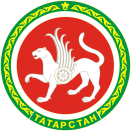     ТАТАРСТАН       РЕСПУБЛИКАСЫның        тарифлар буенча ДӘҮЛӘТ    комитеты                      Фамилия, имя, отчество, должность  Телефон       Электронный адресПредседатель Государственного комитета Республики Татарстан по тарифам 221-82-18кt@tatar.ruЗаместитель председателя Государственного комитета Республики Татарстан по тарифам 221-82-02Pavlov.SV@tatar.ruВедущий консультант отдела технологического аудита221-82-87221-82-61Daniel.Safiulin@tatar.rudilara.makueva@tatar.ruСпециалист отдела общего обеспечения и делопроизводства 221-82-94kt@tatar.ruДолжностьТелефонЭлектронный адресНачальник отдела жилищно-коммунального хозяйства и транспорта Управления строительства, транспорта, жилищно-коммунального и дорожного хозяйств Аппарата Кабинета Министров Республики Татарстан264-76-02Fail.Salihov@tatar.ru